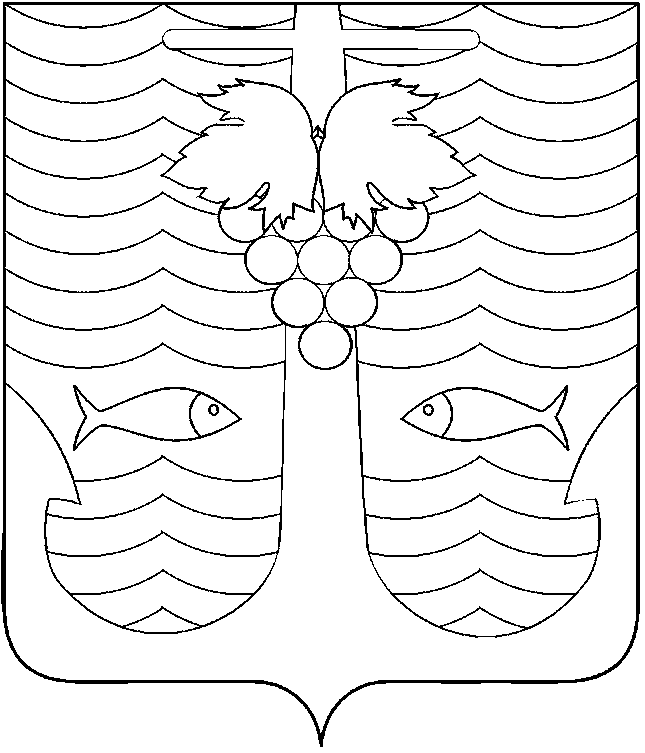 АДМИНИСТРАЦИЯ ТЕМРЮКСКОГО ГОРОДСКОГО ПОСЕЛЕНИЯТЕМРЮКСКОГО РАЙОНАПОСТАНОВЛЕНИЕ  от 30 декабря 2016 года                                                                                  № 1778город ТемрюкО внесении изменений в постановление администрации Темрюкского городского поселения Темрюкского района  от 14 ноября 2014 года № 1093«Об утверждении муниципальной программы «Развитие, эксплуатация и обслуживание информационно - коммуникационныхтехнологий администрации Темрюкского городского поселения Темрюкского района на 2015-2018 годы»В целях уточнения мероприятий программы, руководствуясь Уставом Темрюкского городского поселения Темрюкского района п о с т а н о в л я ю:1. Внести изменения в постановление администрации Темрюкского городского поселения Темрюкского района от 14 ноября 2014 года № 1093 «Об утверждении муниципальной программы «Развитие, эксплуатация и обслуживание информационно-коммуникационных технологий администрации Темрюкского городского поселения Темрюкского района на 2015-2018 годы», изложив приложение к нему в новой редакции.2. Пункт 1 постановления администрации Темрюкского городского поселения Темрюкского района от 22 ноября 2016 года №1512 «О внесении изменений в постановление администрации Темрюкского городского поселения Темрюкского района от 14 ноября 2014 года № 1093 «Об утверждении муниципальной программы «Развитие, эксплуатация и обслуживание  информационно-коммуникационных технологий администрации Темрюкского городского поселения Темрюкского района на 2015-2018 годы»», считать утратившим силу.3. Специалисту 1 категории (по организационным вопросам и взаимодействию со средствами массовой информации (СМИ)) администрации Темрюкского городского поселения Темрюкского района (Е.С.Игнатенко) разместить настоящее постановление на официальном сайте администрации Темрюкского городского поселения Темрюкского района в информационно-телекоммуникационной сети «Интернет».4. Контроль за выполнением постановления администрации Темрюкского городского поселения Темрюкского возложить на заместителей главы Темрюкского городского поселения Темрюкского района А.В.Румянцеву, С.В.Сайгашкина.5. Постановление администрации Темрюкского городского поселения Темрюкского района  «О внесении изменений в постановление  администрации Темрюкского городского поселения Темрюкского района от 14 ноября № 1093 «Об Утверждении муниципальной программы «Развитие, эксплуатация и обслуживание информационно - коммуникационных технологий администрации Темрюкского городского поселения Темрюкского района на 2015- 2018 годы» вступает в силу со дня его подписанияГлава Темрюкского городского поселения Темрюкского района                                                                                 А.Д.ВойтовПРИЛОЖЕНИЕк постановлению администрации Темрюкского городского поселенияТемрюкского района от 30.12.2016 № 1778«ПРИЛОЖЕНИЕУТВЕРЖДЕНпостановлением администрации Темрюкского городского поселенияТемрюкского районаот 14.11.2014 № 1048(в редакции постановления администрации Темрюкского городского поселения Темрюкского районаот 30.12.2016 г. № 1778)ПАСПОРТмуниципальной программы «Развитие, эксплуатация и обслуживание информационно - коммуникационных технологий администрации Темрюкского городского поселения Темрюкского района на 2015-2018 годы»Характеристика текущего состояния информационно- коммуникационных технологий в администрации Темрюкского городского поселения Темрюкского района.1. Решение проблемы повышения эффективности использования ИКТ для обеспечения информационного взаимодействия администрации Темрюкского городского поселения Темрюкского района (далее – администрация) с организациями должно включать в себя:- внедрение сервис - ориентированного подхода к информатизации, при котором ИКТ рассматриваются как инструмент предоставления муниципальных услуг и удовлетворения информационных потребностей  организаций;- разработку недостающих муниципальных правовых актов, регламентов, стандартов, повышающих эффективность взаимодействия органов местного самоуправления с организациями;- повышение уровня координации действий органов местного самоуправления в сфере информатизации в целом и взаимодействия с организациями на базе ИКТ в частности.2. Оценка текущего уровня развития ИКТ в администрации позволяет рассчитывать на возможность решения поставленных задач на следующих основаниях:- накоплен существенный опыт разработки, внедрения и ведения профильных информационных систем;- накоплен значительный объем информации о деятельности администрации;- организовано, сопровождается и поддерживается в актуальном состоянии представительство администрации в сети Интернет, содержащее большой объем информации о деятельности;- организован, сопровождается и поддерживается в актуальном состоянии Информационный портал администрации, предназначенный для совместной работы работников администрации, удовлетворения их информационных потребностей, связанных с выполнением должностных обязанностей;- проводятся мероприятия, направленные на интеграцию, унификацию информационных ресурсов администрации;- проводятся мероприятия, направленные на повышение эффективности применения ИКТ;Использование программно-целевого подхода для решения проблемы позволит учесть все основные факторы развития ИКТ, а именно:- обеспечить наибольшую эффективность планирования, наиболее высокий уровень координации усилий, регламентирования процедур разработки, использования, сопровождения ИКТ;- обеспечить максимально возможный уровень финансовой обеспеченности при исключении или сокращении до минимально возможного уровня дублирования финансовых затрат;- обеспечить в полной мере исполнение действующего законодательства Российской Федерации, в том числе по защите информации, о правах на результаты интеллектуальной деятельности и средства индивидуализации, об управлении муниципальными закупками.3. Внедрение ИКТ неотъемлемо от решения вопросов, связанных с обеспечением информационной безопасности, с одной стороны, и исполнением требований действующего законодательства, с другой стороны.Отсутствие неисключительных прав на используемые программные продукты может привести к перебоям в работе администрации и значительному экономическому ущербу в целом.Для наиболее эффективного решения данного вопроса целесообразно использовать программно-целевой метод, так как участие в специальной программе лицензирования путем заключения Соглашения между администрацией и правообладателем программного обеспечения:- позволяет объединить потребности в программном обеспечении в единую заявку для получения возможности воспользоваться лучшими ценовыми категориями, скидками и специальными условиями;- позволяет эксплуатировать уже установленное в администрации программное обеспечение, что существенно снижает затраты трудовых и временных ресурсов;- позволяет использовать в период действия Соглашения без дополнительной оплаты программные продукты, не включенные в список приобретенных неисключительных прав, а также версии программного обеспечения, вышедшие в период действия Соглашения.4. Только программно-целевой метод позволяет использовать средства бюджета Темрюкского городского поселения Темрюкского района для развития и эксплуатации муниципальной информационной системы в соответствии с требованиями Бюджетного кодекса Российской Федерации.Цели, задачи, сроки и этапы реализации Программы1. Целью настоящей Программы является повышение эффективности использования ИКТ для обеспечения информационного взаимодействия органов местного самоуправления с организациями муниципального образования Темрюкский район путем выполнения мероприятий по дальнейшему совершенствованию муниципальной информационной системы и обеспечение качественного и бесперебойного ее функционирования, что предполагает решение следующих задач:- сопровождение СУФД, Орбита, Контур Экстерн, АС Бюджет, Хозяйство, АРМ муниципал и др.;- внедрение ЭЦП в систему межведомственного информационного обмена, в том числе создание удостоверяющего центра;- выполнение мероприятий по защите информации, в том числе по защите персональных данных;- выполнение мероприятий по выполнению требований действующего законодательства о правах на результаты интеллектуальной деятельности и средства индивидуализации;- повышение уровня квалификации и профессиональной подготовки муниципальных служащих администрации в области использования ИКТ;- повышение эффективности работы администрации за счет использования современного программного обеспечения;2. Выполнение отдельных этапов мероприятий Программы осуществляется посредством заключения договоров с исполнителями (подрядчиками) в соответствии с действующим федеральным законом.Перечень мероприятий Программы В Программе предусматривается реализация комплекса взаимосвязанных программных мероприятий, направленных на решение конкретных задач.Разработка программных мероприятий основывалась на следующих принципах:- системность: мероприятия Программы должны дополнять друг друга и обеспечивать достижение максимального эффекта от их взаимодействия и совместного использования их результатов;- приоритет конечных целей: мероприятия Программы должны рассматриваться как инструмент, обеспечивающий деятельность администрации, а не как конечный результат;- организационная обеспеченность мероприятий: система мероприятий должна предусматривать выполнение организационных мероприятий, подготовку правовой, методической и регламентной базы и др.Перечень мероприятий Программы с указанием объемов финансирования представлены в приложении к настоящей Программе.IV. Обоснование ресурсного обеспеченияУчитывая возможности и потребности администрации Темрюкского городского поселения Темрюкского района, для реализации настоящей Программы предлагаются следующие объемы финансирования.Общая потребность в денежных средствах на реализацию программных мероприятий в 2015-2018 годах составляет 1 909,3 тыс. (один миллион девятьсот девять тысяч триста) рублей.Источником финансирования Программы является бюджет Темрюкского городского поселения Темрюкского района.V. Оценка социально-экономической эффективности Программы1. Программа рассчитана на четыре года и будет выполняться в соответствии со стандартами программы «Информационное общество Кубани».2. Ожидаемая эффективность Программы:- повышение оперативности информационного обмена и обеспечение доступа к муниципальным информационным ресурсам администрации за счет бесперебойного функционирования муниципальной информационной системы на территории поселения, в том числе повышение процента доступности сети Интернет с рабочих мест работников администрации;- оптимизация административно-управленческих процессов в администрации за счет использования систем автоматизации в объеме, необходимом для эффективного выполнения работниками своих функций;- обеспечение соблюдения требований действующего законодательства в сфере интеллектуальной деятельности и средств индивидуализации, в том числе поддержка на уровне 100% обеспеченности рабочих мест администрации лицензионным общесистемным и офисным программным обеспечением.VI. Перечень целевых показателей ПрограммыVII. Механизм реализации ПрограммыМеханизм реализации Программы состоит в участии администрации в корпоративных программах лицензирования для муниципальных органов управления и в привлечении для выполнения мероприятий Программы сторонних организаций, в том числе разработчиков программного обеспечения.С целью обеспечения совместимости, стандартизации и унификации решений, принимаемых при реализации мероприятий Программы администрацией осуществляются технические координация и контроль в рамках реализации Программы.Методика оценки эффективности реализации программы основывается на принципе сопоставления фактически достигнутых значений целевых показателей с их плановыми значениями по результатам отчетного года.»Заместитель главы Темрюкского городского поселения Темрюкского района                                                                           С.В.Сайгашкин«Приложение к муниципальной программе «Развитие, эксплуатация иобслуживание информационно-коммуникационных технологий администрацииТемрюкского городского поселенияТемрюкского района на 2015-2018 годы»Основные мероприятия программы                                                                                                                                          тыс.руб.Заместитель главы Темрюкского городского поселения Темрюкского района                                                                          С.В. Сайгашкин112Наименование Программы     «Развитие, эксплуатация и обслуживание информационно-коммуникационных технологий администрации Темрюкского городского поселения Темрюкского района на 2015-2018 годы» (далее - Программа) «Развитие, эксплуатация и обслуживание информационно-коммуникационных технологий администрации Темрюкского городского поселения Темрюкского района на 2015-2018 годы» (далее - Программа) Основание для разработкиОснования для разработки Программы - Федеральный закон от 06.10.2003 №131-ФЗ «Об общих принципах организации местного самоуправления в Российской Федерации», Гражданский кодекс Российской Федерации, Постановление главы администрации (губернатора) Краснодарского края от 06.09.2011 № 948/1 «Об утверждении долгосрочной краевой целевой программы «Информационное общество Кубани (2012-2015 годы)».Основания для разработки Программы - Федеральный закон от 06.10.2003 №131-ФЗ «Об общих принципах организации местного самоуправления в Российской Федерации», Гражданский кодекс Российской Федерации, Постановление главы администрации (губернатора) Краснодарского края от 06.09.2011 № 948/1 «Об утверждении долгосрочной краевой целевой программы «Информационное общество Кубани (2012-2015 годы)».Заказчик ПрограммыАдминистрация Темрюкского городского поселения Темрюкского районаАдминистрация Темрюкского городского поселения Темрюкского районаРазработчик ПрограммыАдминистрация Темрюкского городского поселения Темрюкского районаАдминистрация Темрюкского городского поселения Темрюкского районаИсполнитель ПрограммыАдминистрация Темрюкского городского поселения Темрюкского районаАдминистрация Темрюкского городского поселения Темрюкского районаЦели и задачи ПрограммыПовышение эффективности использования информационно-коммуникационных технологий (далее - ИКТ), эксплуатации и обслуживаниюинформационно-телекоммуникационной инфраструктуры, в том числе:Повышение эффективности использования информационно-коммуникационных технологий (далее - ИКТ), эксплуатации и обслуживаниюинформационно-телекоммуникационной инфраструктуры, в том числе:- развитие и эксплуатация вычислительных сетей и каналов передачи данных на основе новейших телекоммуникационных технологий;- повышение компьютерной грамотности работников администрации;- совершенствование системы электронного документооборота, включая внедрение электронной цифровой подписи (далее - ЭЦП) в систему межведомственного информационного обмена;- выполнение мероприятий по выполнению требований действующего законодательства о правах на результаты интеллектуальной деятельности и средства индивидуализации.- развитие и эксплуатация вычислительных сетей и каналов передачи данных на основе новейших телекоммуникационных технологий;- повышение компьютерной грамотности работников администрации;- совершенствование системы электронного документооборота, включая внедрение электронной цифровой подписи (далее - ЭЦП) в систему межведомственного информационного обмена;- выполнение мероприятий по выполнению требований действующего законодательства о правах на результаты интеллектуальной деятельности и средства индивидуализации.Объем и источники финансированияОбъем финансирования Программы из бюджета Темрюкского городского поселения Темрюкского района составляет 1 909,3 тыс.руб.Объем финансирования Программы из бюджета Темрюкского городского поселения Темрюкского района составляет 1 909,3 тыс.руб.Сроки реализации Программы2015-2018 годы2015-2018 годыОжидаемые конечные результаты Программы- повышение качества муниципальных услуг за счет широкого использования ИКТ в процессе их предоставления;- повышение оперативности информационного обмена; - оптимизация административно-управленческих процессов в администрации  Темрюкского городского поселения Темрюкского района за счет использования систем автоматизации в объеме, необходимом для эффективного выполнения работниками администрации своих функций.- повышение качества муниципальных услуг за счет широкого использования ИКТ в процессе их предоставления;- повышение оперативности информационного обмена; - оптимизация административно-управленческих процессов в администрации  Темрюкского городского поселения Темрюкского района за счет использования систем автоматизации в объеме, необходимом для эффективного выполнения работниками администрации своих функций.Система организации контроля за исполнением ПрограммыСовет Темрюкского городского поселения Темрюкского района, органы муниципального финансового контроляСовет Темрюкского городского поселения Темрюкского района, органы муниципального финансового контроля№,п/пНаименование показателяЕдиница измерения2015 год2016 год2017 год2018год1.Обеспечение бесперебойной работы программного обеспечения%1001001001002.Приобретение программного обеспеченияед.6866№ п/пНаименование мероприятияИсточникФинан-сирования Объемы финансирования Объемы финансирования Объемы финансирования Объемы финансирования Ответс-твенные      
исполнителиСроки   
реализации№ п/пНаименование мероприятияИсточникФинан-сирования 2015 год2016 год2017 год2018 годОтветс-твенные      
исполнителиСроки   
реализации1234444561Обслуживание программы «АС Бюджет»                                       Бюджет Темрюкского городского поселения Темрюкского района30,25419,3470,0470,0Администрация Темрюкского городского поселения Темрюкского района2015-2018 гг.2Обслуживание программы «Консультант +»Бюджет Темрюкского городского поселения Темрюкского района288,70419,3470,0470,0Администрация Темрюкского городского поселения Темрюкского района2015-2018 гг.4Обслуживание программы «Хозяйство»Бюджет Темрюкского городского поселения Темрюкского района46,00419,3470,0470,0Администрация Темрюкского городского поселения Темрюкского района2015-2018 гг.5Ежегодное обновление лицензионного «Антивирус Касперского»Бюджет Темрюкского городского поселения Темрюкского района30,00419,3470,0470,0Администрация Темрюкского городского поселения Темрюкского района2015-2018 гг.6Обслуживание программы «АРМ  муниципал» Бюджет Темрюкского городского поселения Темрюкского района12,00419,3470,0470,0Администрация Темрюкского городского поселения Темрюкского района2015-2018 гг.8Приобретение, продление и обслуживание программного обеспеченияБюджет Темрюкского городского поселения Темрюкского района92,05419,3470,0470,0Администрация Темрюкского городского поселения Темрюкского района2015-2018 гг.9Приобретение лицензии КриптоАрмБюджет Темрюкского городского поселения Темрюкского района5,00419,3470,0470,0Администрация Темрюкского городского поселения Темрюкского района2015-2018 гг.10Приобретение операционной системыБюджет Темрюкского городского поселения Темрюкского района46,00419,3470,0470,0Администрация Темрюкского городского поселения Темрюкского района2015-2018 гг.11Приобретение, продление и обслуживание программного обеспечения и лицензииБюджет Темрюкского городского поселения Темрюкского района0,0419,3470,0470,0Администрация Темрюкского городского поселения Темрюкского района2015-2018 гг.ИТОГО:Бюджет Темрюкского городского поселения Темрюкского района550,0419,3470,0470,0